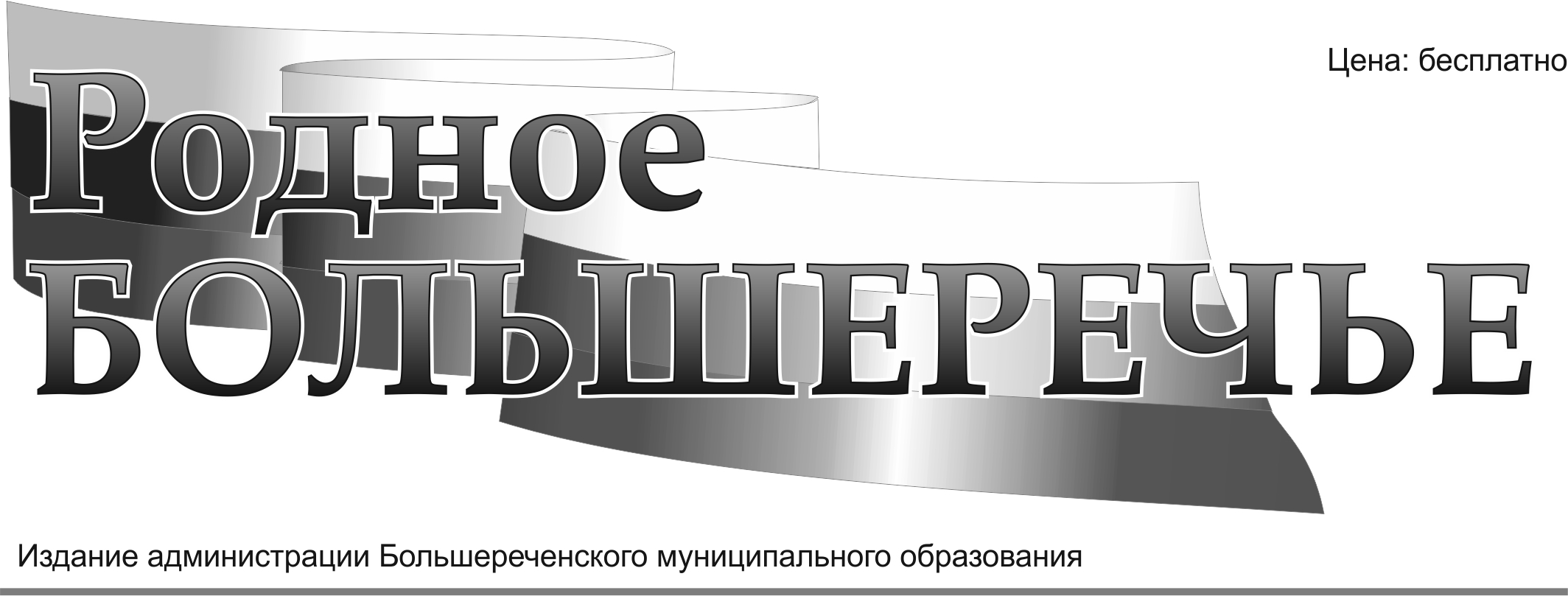 ОФИЦИАЛЬНАЯ ЧАСТЬ                                                        от 21.12.2022г  № 87                                            РОССИЙСКАЯ ФЕДЕРАЦИЯИРКУТСКАЯ ОБЛАСТЬИРКУТСКИЙ РАЙОНБОЛЬШЕРЕЧЕНСКОЕ МУНИЦИПАЛЬНОЕ ОБРАЗОВАНИЕАДМИНИСТРАЦИЯ РАСПОРЯЖЕНИЕОб утверждении схемы расположения земельного участка на кадастровом плане территорииРуководствуясь ч. 4 ст. 36 Градостроительного кодекса Российской Федерации, ст.ст. 11, 11.10, 19 Земельного кодекса Российской Федерации, Федеральным законом «О введении в действие Земельного кодекса Российской Федерации» от 25.10.2001 № 137-ФЗ, приказом Федеральной службы государственной регистрации, кадастра и картографии от 10.11.2020 № П/0412 «Об утверждении классификатора видов разрешенного использования земельных участков», ст. 14 Федерального закона от 06.10.2003 №131-ФЗ «Об организации местного самоуправления в Российской Федерации», руководствуясь ст. 45 Устава Большереченского муниципального образования, администрация Большереченского муниципального образования распоряжается:Утвердить  схему расположения земельного участка на кадастровом плане территории, площадью 756 кв.м, расположенного по адресу: Иркутская область, Иркутский район, р.п. Большая Речка, ул. Пушкина, для размещения существующего  сооружения дорожного транспорта, наименование: автомобильная дорога общего пользования местного значения ул.Пушкина, р.п. Большая Речка, кадастровый номер 38:06:020104:485 (Приложение).Отнести образуемый земельный участок к категории «земли  населенных пунктов», установить земельному участку вид разрешенного использования  «улично-дорожная сеть», предусмотренный  Классификатором видов разрешенного использования земельных участков (код 12.0.1). Опубликовать настоящее распоряжение в периодическом издании «Родное Большеречье», а также в информационно-телекоммуникационной сети «Интернет» на официальном сайте администрации Большереченского муниципального образования www.bolrechka.ru.Настоящее распоряжение вступает в законную силу со дня его подписания.Контроль за исполнением  настоящего распоряжения оставляю за собой.Глава Большереченскогомуниципального образования							В.Ю. Синьков	от 21.12.2022г  № 88РОССИЙСКАЯ ФЕДЕРАЦИЯИРКУТСКАЯ ОБЛАСТЬИРКУТСКИЙ РАЙОНБОЛЬШЕРЕЧЕНСКОЕ МУНИЦИПАЛЬНОЕ ОБРАЗОВАНИЕАДМИНИСТРАЦИЯ РАСПОРЯЖЕНИЕОб утверждении схемы расположения земельного участка на кадастровом плане территорииРуководствуясь ч. 4 ст. 36 Градостроительного кодекса Российской Федерации, ст.ст. 11, 11.10, 19 Земельного кодекса Российской Федерации, Федеральным законом «О введении в действие Земельного кодекса Российской Федерации» от 25.10.2001 № 137-ФЗ, приказом Федеральной службы государственной регистрации, кадастра и картографии от 10.11.2020 № П/0412 «Об утверждении классификатора видов разрешенного использования земельных участков», ст. 14 Федерального закона от 06.10.2003 №131-ФЗ «Об организации местного самоуправления в Российской Федерации», руководствуясь ст. 45 Устава Большереченского муниципального образования, администрация Большереченского муниципального образования распоряжается:Утвердить  схему расположения земельного участка на кадастровом плане территории, площадью 6962 кв.м, расположенного по адресу: Иркутская область, Иркутский район, р.п. Большая Речка, ул. 60 лет ВЛКСМ, для размещения существующего  сооружения дорожного транспорта, наименование: автомобильная дорога общего пользования местного значения ул.60 лет ВЛКСМ, р.п. Большая Речка, кадастровый номер 38:06:000000:9930 (Приложение).Отнести образуемый земельный участок к категории «земли  населенных пунктов», установить земельному участку вид разрешенного использования  «улично-дорожная сеть», предусмотренный  Классификатором видов разрешенного использования земельных участков (код 12.0.1). Опубликовать настоящее распоряжение в периодическом издании «Родное Большеречье», а также в информационно-телекоммуникационной сети «Интернет» на официальном сайте администрации Большереченского муниципального образования www.bolrechka.ru.Настоящее распоряжение вступает в законную силу со дня его подписания.Контроль за исполнением  настоящего распоряжения оставляю за собой.Глава Большереченскогомуниципального образования							В.Ю. Синьков					          от 21.12.2022г  № 89РОССИЙСКАЯ ФЕДЕРАЦИЯИРКУТСКАЯ ОБЛАСТЬИРКУТСКИЙ РАЙОНБОЛЬШЕРЕЧЕНСКОЕ МУНИЦИПАЛЬНОЕ ОБРАЗОВАНИЕАДМИНИСТРАЦИЯ РАСПОРЯЖЕНИЕОб утверждении схемы расположения земельного участка на кадастровом плане территорииРуководствуясь ч. 4 ст. 36 Градостроительного кодекса Российской Федерации, ст.ст. 11, 11.10, 19 Земельного кодекса Российской Федерации, Федеральным законом «О введении в действие Земельного кодекса Российской Федерации» от 25.10.2001 № 137-ФЗ, приказом Федеральной службы государственной регистрации, кадастра и картографии от 10.11.2020 № П/0412 «Об утверждении классификатора видов разрешенного использования земельных участков», ст. 14 Федерального закона от 06.10.2003 №131-ФЗ «Об организации местного самоуправления в Российской Федерации», руководствуясь ст. 45 Устава Большереченского муниципального образования, администрация Большереченского муниципального образования распоряжаетсяУтвердить  схему расположения земельного участка на кадастровом плане территории, площадью 1937 кв.м, расположенного по адресу: Иркутская область, Иркутский район, р.п. Большая Речка, ул. Тюленина, для размещения существующего  сооружения дорожного транспорта, наименование: автомобильная дорога общего пользования местного значения ул. Тюленина, р.п. Большая Речка, кадастровый номер 38:06:020101:793 (Приложение).Отнести образуемый земельный участок к категории «земли  населенных пунктов», установить земельному участку вид разрешенного использования  «улично-дорожная сеть», предусмотренный  Классификатором видов разрешенного использования земельных участков (код 12.0.1). Опубликовать настоящее распоряжение в периодическом издании «Родное Большеречье», а также в информационно-телекоммуникационной сети «Интернет» на официальном сайте администрации Большереченского муниципального образования www.bolrechka.ru.Настоящее распоряжение вступает в законную силу со дня его подписания.Контроль за исполнением  настоящего распоряжения оставляю за собой.Глава Большереченскогомуниципального образования							В.Ю. Синьков					         от 21.12.2022г  № 90РОССИЙСКАЯ ФЕДЕРАЦИЯИРКУТСКАЯ ОБЛАСТЬИРКУТСКИЙ РАЙОНБОЛЬШЕРЕЧЕНСКОЕ МУНИЦИПАЛЬНОЕ ОБРАЗОВАНИЕАДМИНИСТРАЦИЯ РАСПОРЯЖЕНИЕОб утверждении схемы расположения земельного участка на кадастровом плане территорииРуководствуясь ч. 4 ст. 36 Градостроительного кодекса Российской Федерации, ст.ст. 11, 11.10, 19 Земельного кодекса Российской Федерации, Федеральным законом «О введении в действие Земельного кодекса Российской Федерации» от 25.10.2001 № 137-ФЗ, приказом Федеральной службы государственной регистрации, кадастра и картографии от 10.11.2020 № П/0412 «Об утверждении классификатора видов разрешенного использования земельных участков», ст. 14 Федерального закона от 06.10.2003 №131-ФЗ «Об организации местного самоуправления в Российской Федерации», руководствуясь ст. 45 Устава Большереченского муниципального образования, администрация Большереченского муниципального образования распоряжается:Утвердить  схему расположения земельного участка на кадастровом плане территории, площадью 940 кв.м, расположенного по адресу: Иркутская область, Иркутский район, р.п. Большая Речка, ул. Мысовая, для размещения существующего  сооружения дорожного транспорта, наименование: автомобильная дорога общего пользования местного значения ул. Мысовая, р.п. Большая Речка, кадастровый номер 38:06:020102:1589 (Приложение).Отнести образуемый земельный участок к категории «земли  населенных пунктов», установить земельному участку вид разрешенного использования  «улично-дорожная сеть», предусмотренный  Классификатором видов разрешенного использования земельных участков (код 12.0.1). Опубликовать настоящее распоряжение в периодическом издании «Родное Большеречье», а также в информационно-телекоммуникационной сети «Интернет» на официальном сайте администрации Большереченского муниципального образования www.bolrechka.ru.Настоящее распоряжение вступает в законную силу со дня его подписания.Контроль за исполнением  настоящего распоряжения оставляю за собой.Глава Большереченскогомуниципального образования							В.Ю. Синьков					            от 21.12.2022г  № 91РОССИЙСКАЯ ФЕДЕРАЦИЯИРКУТСКАЯ ОБЛАСТЬИРКУТСКИЙ РАЙОНБОЛЬШЕРЕЧЕНСКОЕ МУНИЦИПАЛЬНОЕ ОБРАЗОВАНИЕАДМИНИСТРАЦИЯ РАСПОРЯЖЕНИЕОб утверждении схемы расположения земельного участка на кадастровом плане территорииРуководствуясь ч. 4 ст. 36 Градостроительного кодекса Российской Федерации, ст.ст. 11, 11.10, 19 Земельного кодекса Российской Федерации, Федеральным законом «О введении в действие Земельного кодекса Российской Федерации» от 25.10.2001 № 137-ФЗ, приказом Федеральной службы государственной регистрации, кадастра и картографии от 10.11.2020 № П/0412 «Об утверждении классификатора видов разрешенного использования земельных участков», ст. 14 Федерального закона от 06.10.2003 №131-ФЗ «Об организации местного самоуправления в Российской Федерации», руководствуясь ст. 45 Устава Большереченского муниципального образования, администрация Большереченского муниципального образования распоряжается:Утвердить  схему расположения земельного участка на кадастровом плане территории, площадью 6356 кв.м, расположенного по адресу: Иркутская область, Иркутский район, р.п. Большая Речка, пер. Южный, для размещения существующего  сооружения дорожного транспорта, наименование: автомобильная дорога общего пользования местного значения пер. Южный, р.п. Большая Речка, кадастровый номер 38:06:020102:1587 (Приложение).Отнести образуемый земельный участок к категории «земли  населенных пунктов», установить земельному участку вид разрешенного использования  «улично-дорожная сеть», предусмотренный  Классификатором видов разрешенного использования земельных участков (код 12.0.1). Опубликовать настоящее распоряжение в периодическом издании «Родное Большеречье», а также в информационно-телекоммуникационной сети «Интернет» на официальном сайте администрации Большереченского муниципального образования www.bolrechka.ru.Настоящее распоряжение вступает в законную силу со дня его подписания.Контроль за исполнением  настоящего распоряжения оставляю за собой.Глава Большереченскогомуниципального образования							В.Ю. Синьков					              от 21.12.2022г  № 92РОССИЙСКАЯ ФЕДЕРАЦИЯИРКУТСКАЯ ОБЛАСТЬИРКУТСКИЙ РАЙОНБОЛЬШЕРЕЧЕНСКОЕ МУНИЦИПАЛЬНОЕ ОБРАЗОВАНИЕАДМИНИСТРАЦИЯ РАСПОРЯЖЕНИЕОб утверждении схемы расположения земельного участка на кадастровом плане территорииРуководствуясь ч. 4 ст. 36 Градостроительного кодекса Российской Федерации, ст.ст. 11, 11.10, 19 Земельного кодекса Российской Федерации, Федеральным законом «О введении в действие Земельного кодекса Российской Федерации» от 25.10.2001 № 137-ФЗ, приказом Федеральной службы государственной регистрации, кадастра и картографии от 10.11.2020 № П/0412 «Об утверждении классификатора видов разрешенного использования земельных участков», ст. 14 Федерального закона от 06.10.2003 №131-ФЗ «Об организации местного самоуправления в Российской Федерации», руководствуясь ст. 45 Устава Большереченского муниципального образования, администрация Большереченского муниципального образования распоряжается:Утвердить  схему расположения земельного участка на кадастровом плане территории, площадью 1178 кв.м, расположенного по адресу: Иркутская область, Иркутский район, р.п. Большая Речка, ул. Нагорная, для размещения существующего  сооружения дорожного транспорта, наименование: автомобильная дорога общего пользования местного значения ул. Нагорная, р.п. Большая Речка, кадастровый номер 38:06:020104:488 (Приложение).Отнести образуемый земельный участок к категории «земли  населенных пунктов», установить земельному участку вид разрешенного использования  «улично-дорожная сеть», предусмотренный  Классификатором видов разрешенного использования земельных участков (код 12.0.1). Опубликовать настоящее распоряжение в периодическом издании «Родное Большеречье», а также в информационно-телекоммуникационной сети «Интернет» на официальном сайте администрации Большереченского муниципального образования www.bolrechka.ru.Настоящее распоряжение вступает в законную силу со дня его подписания.Контроль за исполнением  настоящего распоряжения оставляю за собой.Глава Большереченскогомуниципального образования							В.Ю. Синьков					             от 21.12.2022г  № 93РОССИЙСКАЯ ФЕДЕРАЦИЯИРКУТСКАЯ ОБЛАСТЬИРКУТСКИЙ РАЙОНБОЛЬШЕРЕЧЕНСКОЕ МУНИЦИПАЛЬНОЕ ОБРАЗОВАНИЕАДМИНИСТРАЦИЯ РАСПОРЯЖЕНИЕОб утверждении схемы расположения земельного участка на кадастровом плане территорииРуководствуясь ч. 4 ст. 36 Градостроительного кодекса Российской Федерации, ст.ст. 11, 11.10, 19 Земельного кодекса Российской Федерации, Федеральным законом «О введении в действие Земельного кодекса Российской Федерации» от 25.10.2001 № 137-ФЗ, приказом Федеральной службы государственной регистрации, кадастра и картографии от 10.11.2020 № П/0412 «Об утверждении классификатора видов разрешенного использования земельных участков», ст. 14 Федерального закона от 06.10.2003 №131-ФЗ «Об организации местного самоуправления в Российской Федерации», руководствуясь ст. 45 Устава Большереченского муниципального образования, администрация Большереченского муниципального образования распоряжается:Утвердить  схему расположения земельного участка на кадастровом плане территории, площадью 2617 кв.м, расположенного по адресу: Иркутская область, Иркутский район, р.п. Большая Речка, ул. Победы, для размещения существующего  сооружения дорожного транспорта, наименование: автомобильная дорога общего пользования местного значения ул. Победы, р.п. Большая Речка, кадастровый номер 38:06:020112:761 (Приложение).Отнести образуемый земельный участок к категории «земли  населенных пунктов», установить земельному участку вид разрешенного использования  «улично-дорожная сеть», предусмотренный  Классификатором видов разрешенного использования земельных участков (код 12.0.1). Опубликовать настоящее распоряжение в периодическом издании «Родное Большеречье», а также в информационно-телекоммуникационной сети «Интернет» на официальном сайте администрации Большереченского муниципального образования www.bolrechka.ru.Настоящее распоряжение вступает в законную силу со дня его подписания.Контроль за исполнением  настоящего распоряжения оставляю за собой.Глава Большереченскогомуниципального образования							В.Ю. Синьков					                                                     от 26.12.2022г. № 95РОССИЙСКАЯ ФЕДЕРАЦИЯИРКУТСКАЯ ОБЛАСТЬИРКУТСКИЙ РАЙОНБОЛЬШЕРЕЧЕНСКОЕ МУНИЦИПАЛЬНОЕ ОБРАЗОВАНИЕАДМИНИСТРАЦИЯ РАСПОРЯЖЕНИЕОБ УТВЕРЖДЕНИИ ПЛАНА ПРОВЕДЕНИЯ КОНТРОЛЬНЫХ МЕРОПРИЯТИЙ ПО ВНУТРЕННЕМУ МУНИЦИПАЛЬНОМУ ФИНАНСОВОМУ КОНТРОЛЮ БОЛЬШЕРЕЧЕНСКОГО МУНИЦИПАЛЬНОГО ОБРАЗОВАНИЯ НА 2022 ГОД В целях обеспечения контроля за соблюдением бюджетного законодательства РФ, руководствуясь ст. 269.2. Бюджетного кодекса Российской Федерации, руководствуясь Уставом Большереченского муниципального образования:                  РАСПОРЯЖЕНИЕ:
1. Утвердить План проведения контрольных мероприятий по муниципальному финансовому контролю в сфере бюджетных правоотношений на 2022 года (далее–План) согласно приложению к настоящему распоряжению.2. Правоотношения по настоящему распоряжению распространяются с 01 января 2022 года.3. Опубликовать настоящее распоряжение на официальном сайте Администрации Большереченского муниципального образования www.bolrechka.ru.4. Контроль за исполнением настоящего распоряжения оставляю за собой.Глава Большереченского муниципального образования                                                       В.Ю.СиньковПриложение К распоряжению администрации № 95 от 26.12.2022г.План проведения контрольных мероприятий по муниципальному финансовому контролю администрации Большереченского муниципального образования в сфере бюджетных правоотношений на 2022 годНаименование органа ВМФК:- Администрация Большереченского муниципального образования (БМО).Основание для проведения контрольных мероприятий:- ст. 269.2 БК РФ- федеральный стандарт внутреннего государственного (муниципального) финансового контроля «Планирование проверок, ревизий и обследований», утвержденный постановлением Постановления Правительства РФ от 27.02.2020г. №208№ п/пНаименование объекта контролятема контрольного мероприятияПроверяемый периодСрок проведения контрольного мероприятия123561Администрация БМО Проверка полноты и достоверности отчетности о реализации мероприятий по народным инициативам2022Декабрь 20222Администрация БМОПроверка эффективности и целевого использования субвенции на осуществление первичного воинского учета на территории, где отсутствуют военные комиссариаты  2022Декабрь 2022Администрация Большереченского муниципального образования664518, Иркутский район, р.п. Большая Речка, ул. Ломоносова, 26Контакты : +7(3952) 695-135, +7(3952) 695-308Эл. почта: bolshaja_rechka@mail.ru Сайт: www.bolrechka.ru